GUIA DIGITAL N° 2 TAREA ASIGNATURA:  LENGUAJE Y COMUNICACIÓN.CURSO: 5° BÁSICO DOCENTE: ALEJANDRA SEPÚLVEDA R.OBJETIVO DE APRENDIZAJE: DIFERENCIAR LOS TEXTOS LITERARIOS DE LOS NO LITERARIOS. ANALIZAR Y COMPRENDER UN TEXTO INFORMATIVO.I. A partir de la observación de la imagen, responde las preguntas que se presentan a continuación. 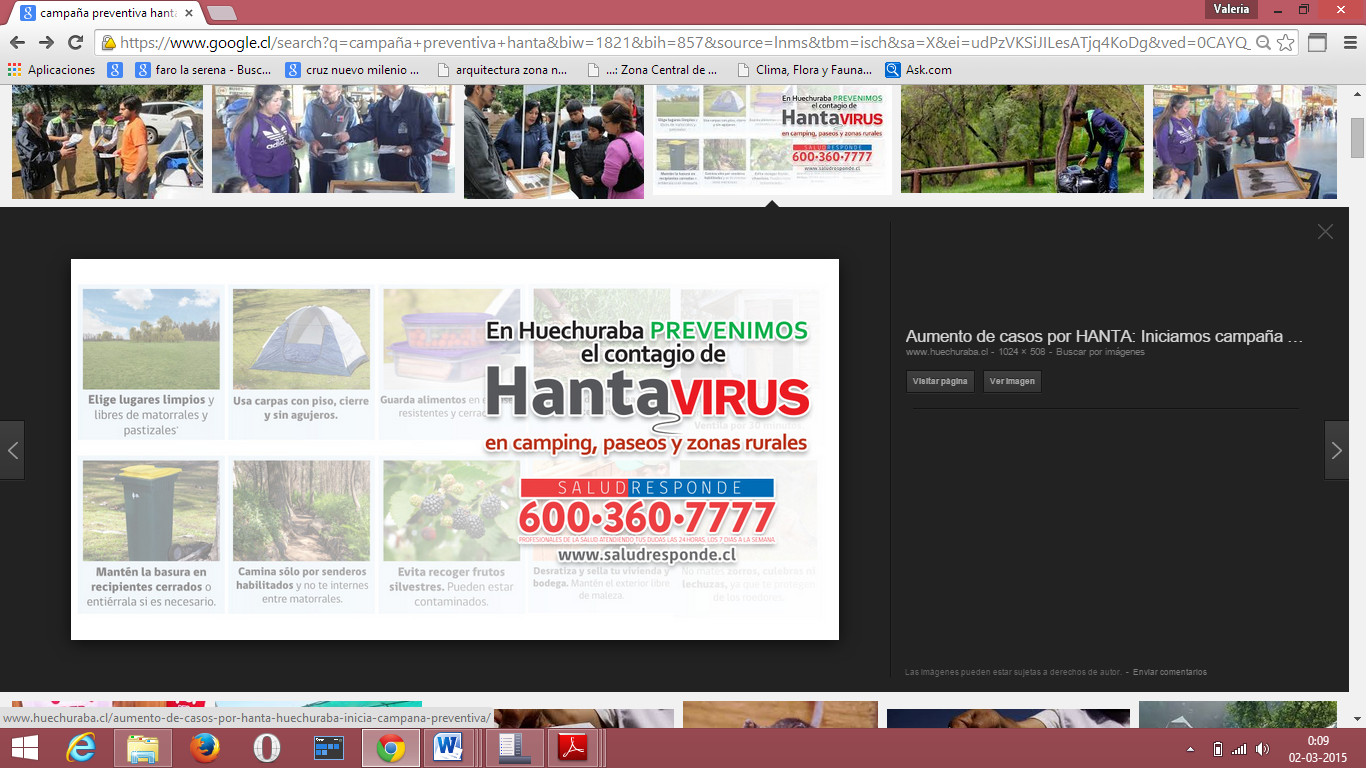 1.- ¿Qué información aportan las palabras?……………………………………………………………………………………………………………………………………………………………………………………………………………………………………………………………………………………………………………………………………………………………………………………………………………………………………………………………………………………………………………………………………………………2.- ¿Qué información aportan las imágenes?……………………………………………………………………………………………………………………………………………………………………………………………………………………………………………………………………………………………………………………………………………………………………………………………………………………………………………………………………………………………………………………………………………………3.- ¿Qué información aportan los colores?……………………………………………………………………………………………………………………………………………………………………………………………………………………………………………………………………………………………………………………………………………………………………………………………………………………………………………………………………………………………………………………………………………………